Как помочь ребёнку поддерживать дружеские отношения с детьми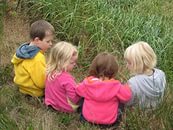 1. Настраивайте ребёнка на положительное общение со сверстниками, выражайте уверенность в том, сын или дочь смогут поиграть не поссорившись.2. Постоянно пополняйте словарь детей словами и выражениями, которые помогут им вступать в контакт со сверстниками: “Давай играть вместе”, “Пожалуйста, ходи первым”, “Будь добр, уступи мне” и т.д.3. В процессе игры или общения детей интересуйтесь “как идут дела” (если Вы рядом).4. Оценивая ребёнка, делайте акцент на его поступках, а не на личности. Правильно сказать не “ты плохой – обидел Марину!”, а “ты поступил нехорошо – обидел Марину, попробуй исправить свою ошибку!”5.Обязательно спрашивайте у ребёнка, какие чувства и ощущения у него остались после встречи с другом. Заострите внимание на эмоционально– положительных моментах общения.6. Чаще играйте, что-то делайте вместе с ребёнком. Ставьте себя в роль ведущего и ведомого. Полученные навыки такого общения с Вами очень пригодятся ребёнку во взаимоотношениях с детьми.7. Обращайте внимание на дружеские взаимоотношения героев произведений художественной литературы, обсуждайте особо яркие моменты.8.Будьте настоящим, верным другом своему ребёнку! Только тогда он по-настоящему научится ценить дружбу и дорожить ею!МИРИЛКИВыберите  3-5 мирилок, которые больше всего понравятся Вам и Вашим детям и выучите их. Сами используйте   мирилки, если вдруг кого-то обидели (в семье, во дворе - словом, в повседневной жизни).  Тогда и малыш станет тоже использовать мирилки в общении с людьми. Это так важно – простить и забыть все обиды и снова жить в ладу с собой и другими людьми!Давай с тобой мириться,
И во всем делиться.
А кто не будет мириться,
С тем не будем водиться.
Чтобы солнце улыбалось,
Нас с тобой согреть старалось,
Нужно просто стать добрей,
И мириться нам скорей!

Хватит нам уже сердиться,
Веселятся все вокруг!
Поскорей давай мириться:
— Ты мне друг!
— И ты мне друг!
Мы обиды все забудем,
И дружить как прежде будем!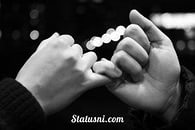 Подготовила педагог – психолог МБДОУ № 138 Кучина Н.С.